Overview of the assistanceObjectives (outcomes)Briefly indicate the expected outcomes (likely short term effects) of the CTCN assistance in the country and/or sector.  These outcomes should be directly attributed to the activities of CTCN technical assistance.The delivered Action Plan will support Albania's 2018 Energy Efficiency Targets.The Action Plan will be included in the overarching Action Plan on ESD for Albania, Energy Chapter, to be distributed in the network of Global 136 RCE-s, which implements similar approaches to regional development. The Action Plan can be used as an example for other regions in the country, and replicated to similar regions in neighbouring countries in the Balkans, as well. Awareness and capacity will be developed in relation to environmental sustainability and the consequences of climate change, in close coordination with the Action Plan on Education for Sustainable Development (SD), specifically within the Energy chapter.Albania will be helped in its endeavour to achieve its EU targets on energy efficiency and the environment.1.2 Results (outputs)Briefly indicate the expected outputs (services or products) of CTCN technical assistance in the country and/or sector.  These outputs should be directly attributed to the activities of CTCN technical assistance.Support the development of a Regional Energy Efficiency Action Plan covering the Regional Councils of Tirana-Durres-Elbasan, focusing on public awareness and education; the nexus of regional and government priorities; and cooperation across the different levels of government. Energy efficiency standards have recently become mandatory creating a timely window for engagement and local-level leadership.Support preparation of an inter-regional plan for the three local governments of Tirana, Durres and Elbasan, in connection with national energy efficiency priorities; and create a basis for inter-regional cooperation also in other sectors for regional sustainable development.Build capacity and increase awareness related to consequences of climate change, in close coordination with the Action Plan on Education for Sustainable Development, specifically within the Energy chapter.Develop Albania’s first local-level action plan for energy efficiency, designed to achieve its 2018 EE targets. Benefit the first inter-regional plan in Energy efficiency with clear action-items for mitigation actions for communities which could eventually be replicated in other regions. Help leverage the development of action plans, education and stakeholder engagement strategies in support of energy efficiency. Provide training assistance to support the understanding of the Action Plan on Education for Sustainable Development and also for Regional Energy Efficiency Action Plans for stakeholders and local government employees.  1.3 Technology aspectsBriefly describe the technology(ies) supported by the technical assistance, and explain how the CTCN technical assistance will help identify, develop or deploy the specific technology(ies).Albania’s last Technology Needs Assessment cited thermal insulation for public buildings and households as a major priority for the country. Albania recently passed legislation enforcing energy efficiency requirements, and thus implementation of related projects at the local level is pivotal toward achieving emissions reductions. Energy efficiency planning in Albania is sporadic due to a lack of effective coordination, resulting in 'siloed' initiatives driven by different stakeholders. This disconnect underscores the importance of municipal engagement and the priority of designing a comprehensive stakeholder strategy for the country's regional energy efficiency plans and sustainable development education, expressly in Tirana, Durres and Elbasan. Appropriate design can help align national and municipal priorities and spur inter-regional cooperation in energy efficiency (e.g. green buildings) and sustainable development education.In terms of the country's EE ecosystem, there are several core programmes including GIZ's activities to mainstream Energy Efficiency through its Open Regional Fund—Energy Efficiency. In addition, the IFC is facilitating private sector participation in sustainable growth of the economy by investing in energy efficiency. For instance, Albania’s residential sector uses more than half the country’s electricity supply, representing a huge opportunity to reduce energy consumption. IFC is working with Albanian banks to finance energy efficiency improvements by mobilising loans. In terms of sustainable development education, UNECE has collaborated with the Ministry of Environment.Description of the AssistanceActivitiesDescribe the planned activities and sub-activities to be conducted under the assistance, as well as their corresponding deliverables. For each activity, provide of brief descriptions of actions to be conducted as well as their immediate results/usefulness to achieve the expected outputs.Use the following format:Activity 1 (Information) – Develop information for modelling Regional Energy Efficiency Action Plans (REEAPs) for the Tirana-Durres-Elbasan regions and their alignment Albania's 2018 EE national targets. And build on current Sustainable Development Education information including the efforts of RCE Middle Albania. Activity 1.1 (Knowledge Baseline) – Albania has an active portfolio of initiatives directed at energy efficiency, climate resilience and sustainable development. Identify applicable programmes to incorporate into deliverables; and applicable information sources. Identify opportunities for synergy. Reference relevant programmes and, where applicable, open communication dialogue.Activity 2 (REEAPs) – Using knowledge, information and dialogue with key stakeholders, draft Regional Energy Efficiency Action Plans that take into account the components of dissemination, awareness and education for each of the Regional Councils of Tirana-Durres-Elbasan. The main stakeholders for engagement are the Ministry of Environment, Forestry and Water (note: this is the NDE); Ministry of Energy; and the three targeted Municipalities. While these Action Plans are anticipated to carry elements that reflect each of the three respective regions there is also expected to be a common theme which makes these Action Plans scalable and replicable. Further, ensure that the plan incorporates national priorities on energy efficiency and that it dovetails with existing projects, particularly GIZ initiatives on Monitoring and Verification of EE plans.Other sources of content should also be considered. For instance, the World Bank's Climate Action for Urban Sustainability (CURB) model could provide a useful framework to guide energy efficiency planning at the regional level in Albania. In addition, develop a multi-disciplinary, multi-stakeholder engagement process will be developed to build capacity and increase awareness for the targeted regions. National level engagement with Ministry of Energy and Ministry of Environment needs to be included to reflect scalability.Activity 3 (Sustainable Development Education) – construct multi-stakeholder engagement process at a regional to build capacity and increase awareness related to risks from climate change, and the benefits of resilient planning, in close coordination with the Action Plan on Education for Sustainable Development, specifically within the Ministry of Energy.Activity 4 (Outflow) – Build dialogue with targeted stakeholders on Regional Energy Efficiency Action Plans and their alignment with the goals of Albania's National Energy Efficiency Action Plan.Activity 4.1 (Workshops) – Administer (3) workshops in Tirana, Durres and Elbasan and one (1) national engagement to build technical capacity, increase awareness and mainstream Energy Efficiency in relation to opportunity, investment and sustainability. This should directly and indirectly follow-on from content and actions emanating from previous events and initiatives:Action Plan on Education for Sustainable Development is the Energy ChapterSustainable Regional Development with focus on Energy EfficiencyResidential Energy Efficiency GuideEE pilot demonstrations (e.g. schools)Activity 4.2 (Direct Engagement) – Workshops should involve multiple stakeholders for translating national government priorities into uptake at the local level. Stakeholders should include:Ministry of Environment, Forestry and WaterRCE Middle Albania on Education for Sustainable Development for Middle AlbaniaDepartment of Renewable Energy and Energy Efficiency, Ministry of Energy and IndustryGIZ (Albania office)Meister Consulting Group (Boston office)Activity 5 (M&E) – Technical evaluation of outcomes and impact. Capture impact of workshops through workshop completion, follow-ups (workshop evaluation) and document (REEAP) development, translations and handoffs. In addition, who is making use of the information.Activity 6 (Communication) – Codify and prepare documentation (with translations as necessary) for dissemination to client. Also, provide narrative of project to CTCN for website content.Expertise requiredList the expertise required to successfully implement the assistance and reach the expected objectives.Energy Efficiency technical expertise ― buildings, industrial, standards/labelling, financeRegional Energy Efficiency or Low-Carbon exposureEducation, specifically related to Sustainable DevelopmentCapacity building at the sub-national levelLocal language 2.3 Main partnersList and describe the role of in-country partners who will be involved in the implementation of the assistance in the country.Government engagement advisory: Enkelejda Malaj, Director of the Directory of Integration and Projects, Ministry of Environment, Forestry and Water of Albania Government engagement advisory: Gjergji Simaku, Director, Renewable Energy and Energy Efficiency, Ministry of Energy and IndustryLocal government engagement advisory: Kalterina Shulla, Chair, RCE Middle Albania on Education for Sustainable Development for Middle AlbaniaKnowledge, implementation and MRV: GIZKnowledge development: Meister Consulting Group2.4 SynergiesIdentify past and ongoing public and private sector initiatives at the local, national or regional level that the response will specifically build on and link to.Activities and initiatives on which to build and connect regional interventions:Action Plan on Education for Sustainable Development is the Energy ChapterSustainable Regional Development with focus on Energy EfficiencyEnergy efficient housing for sustainable development, e.g. green buildings and sustainable architecture (UNECE)Education for Sustainable Development (UNECE)Facilitate energy efficiency lending, financing and loan products (IFC)Open regional fund for South-East Europe – Energy Efficiency (GIZ)Regional Centre of Expertise on Education for Sustainable Development (RCE Middle Albania)Green Energy Efficient Schools for Albania (Arizona State University)2.5 TimelineProvide a timeline for the CTCN technical assistance and list specific milestones for each activity. The timeline show the roll out of the activities and sub-activities to be conducted, throughout the whole duration of the assistanceHolidays2.6 Indicative budgetProvide an indication on the maximum amount of resources required to implement the assistance.  EUR 65.000-75.000 (see Annex 2)2.7 Gender considerationsExplain how gender considerations are included within the proposed activities, and also indicate any gender co-benefits that will be gained as a result of implementing this Response Plan.This project will use Workshops to target regional engagement on energy efficiency. These Workshops need to include gender and social inclusion emphasis reflected in product development, targets and in specific areas such as workshop invitees. In addition, M&E needs to include impact measurement for gender and social inclusions.2.8 Risk identification and risk mitigation Identify risks that could jeopardize the realization of project outcomes and expected impacts, their probability and how the assistance will mitigate these perceived risks.2.9 Monitoring and ReportingProvide information on how the monitoring and reporting for the project will be constituted.The project is purposefully compartmentalised into micro-stages in order to effectively monitor performance in phasesGIZ has developed a measurement tool for EE in Albania. This should be consulted in detailThis is a qualitative project and impact on practitioners will be measured as opposed to impact on EE uptake indicatorsSee Logframe Annex 1Long-term impacts of the assistance3.1 Expected climate benefitsDescribe the long-term results (impacts) produced by CTCN assistance, including its contribution in mitigating and adapting to climate change. If possible, insert specific targets.Increased understanding of Sustainable Development, Climate Change risks  and Low-Carbon planningReduced Energy Intensity (TPES/GDP)Reduced Final Energy ConsumptionBring Albania in-line with average of EU states in terms of energy consumption by sector (see Table 3 of the National Energy Efficiency Action Plan), particularly Agriculture3.2 Co-benefitsDescribe the anticipated economic, social, and environmental co-benefits of the assistance, including contribution to achieving the Sustainable Development Goals.Among the intended Sustainable Development Goal impacts are SDG Goal Numbers:Health and well-being7.    Access to clean energy11. Sustainable cities13. Action against climate change3.3. Post-assistance plans and actionsIf possible, provide indications on specific actions and plans that the country can implement in order to maximize the use of the outputs produced by this technical assistance in achieving the expected climate benefits described above. Formal agreement and signaturesAnnex 1: LogframeAnnex 2: BudgetThe budget template is based on the format required for legal agreements with the CTCNIt should be copied in excel and inserted in Annex 2 when finalized.Annex 3: Terms of Reference for assistance provider (in case of tendering process, and in line with UNOPS template/requirements TBD)Country:AlbaniaTitle:Regional Energy Efficiency Action Plan for ESD in AlbaniaRequest Identification Number:2015-038/MNG-01Title:Regional Energy Efficiency Action Plan for ESD in AlbaniaProject summaryProvide a brief description (maximum 200 words) of the objectives of CTCN assistance, such as services that will result from CTCN assistance (referred to as outputs) and their likely short-term effects (referred to as outcomes), an indication of the assistance duration, as well as the main in-country partners who will be directly involved in project implementation.Please note that this summary will be used for communication and knowledge sharing purposes. It should remain brief as the details of the assistance are explained in the subsequent questions.Albania has appealed to CTCN for support in developing key tools for developing its regional capacity in low-emissions development. In response, and through a combination of technical assistance and stakeholder engagement strategies, CTCN can enable Albania to develop its capacity in both energy efficiency for the Regional Councils of Tirana, Durres and Elbasan; and sustainable development through its Regional Centre of Excellence. There are two central deliverables: (1) develop a Regional Energy Efficiency Action Plan which will support the country in meeting its 2018 National Energy Efficiency Targets and (2) create an Action Plan on Education for Sustainable Development which will help mainstream low-emissions pathways in Albania, particularly at the regional level.For both deliverables, collaboration with Government Ministries and Regional Municipalities is a critical component.No˚DeliverablesDelivery date1Engage NDE of Albania, Ms. Enkelejda Malaj, Director of the Directory of Integration and Projects, Ministry of Environment, Forestry and Water of Albania [Enkelejda.Malaj@moe.gov.al]Nov 20152Orientation discussions with stakeholders in AlbaniaOct 20153Connect with regional government focal points:Kalterina Shulla, Chair, Regional Centre of Expertise on Education for Sustainable Development for Middle Albania, [RCE Middle Albania] [Kalterina.shulla@gmail.com]Gjergji Simaku, Director, Renewable Energy and Energy Efficiency, Ministry of Energy and Industry[Gjergji.simarku@energjia.gov.al]Plus othersNov 20154Convene in-country working sessions to engage regional governments, share information and draft workshop agenda for the three regions. Gender and social inclusion need to be considered in these working sessionsJan 20165Share workshop content drafts with NDEJan 20166Workshops in Tirana, Durres and Elbasan and additional briefs / debriefs with national government Feb 20167Write-up and document workshops  for both REEAPs and Sustainable Development EducationFeb 20168Disseminate workshop outcomes for comment	Mar 20169Finalise and present REEAPs and Sustainable Development Education to regions and national government focal pointsApr 201610Project completion write-up and delivery of all content to CTCNApr 2016ActivityOct15Oct15Oct15Oct15Nov15Nov15Nov15Nov15Dec15Dec15Dec15Dec15Jan16Jan16Jan16Jan16Feb16Feb16Feb16Feb16Mar16Mar16Mar16Mar16Knowledge baseliningEngage stakeholdersPrep workshopsIn-country engagementConvene workshopsWorkshop download / write-upShare w/s outcomesDraft Action Plan + Education CurriculumShare DraftFinalise + present finalSubmit final to CTCNRisksConsequenceProbabilityMitigationLow quality of initial info and knowledgeImpact on start-up baselinesLowadditional days allowed for knowledge baseliningConnecting with regional stakeholders (evidenced in response planning)	Pushback on Workshop datesLowRegional and national governments are key stakeholders; work directly through them and particularly NDEWorkshop execution - translators, documentationEffectiveness of technical contentMediumLocal language expertScheduling dragsDeliverable delaysLowStrong project management, sufficient staffing and root cause analysis toolsSignatures of the requesting country For the NDEFor the Request ApplicantName: Ms. Enkelejda MalajName: N.N. (tbd)Title: Director of the Directory of Integration and Projects, Ministry of Environment, Forestry and WaterTitle: Ministry of Energy and IndustryDate:Date:Signature:Signature:Signatures of the CTCNFor the CTCN DirectorFor the Climate Technology ManagerName: Jukka UosukainenName: Harald Diaz-BoneTitle: CTCN DirectorTitle: Climate Technology ManagerDate:Date:Signature:Signature:ActivityDescription of sub-activities conducted by the CTCNOutput and deliverablesMain national partners involvedObjectively Verifiable IndicatorResponsible person/organizationActivity 1: Info Modelling |Develop information for modelling Regional Energy Efficiency Action Plans (REEAPs) for the Tirana-Durres-Elbasan regions and their alignment Albania's 2018 EE national targets. And build on current Sustainable Development Education information including the efforts of RCE Middle Albania.Sub-activity 1 (Knowledge Baseline) – Albania has an active portfolio of initiatives directed at energy efficiency, climate resilience and sustainable development. Identify applicable programmes to incorporate into deliverables; and applicable information sources. Identify opportunities for synergy. Reference relevant programmes and, where applicable, open communication dialogue.Source existing information on related activities + construct baseline knowledge + incorporate strong external cases. This provides a reference point  for EE action plans and sustainable development education RCE Middle AlbaniaMinistry of EnergyMinistry of EnvironmentGovernments of Tirana-Durres-ElbasanRCE Middle AlbaniaGIZMeister ConsultingVirtual and/or in-person meetings with government officialsImplementer / Project ManagerActivity 2: REEAPs | Using knowledge, information and dialogue with key stakeholders, draft Regional Energy Efficiency Action Plans that take into account the components of dissemination, awareness and education for each of the Regional Councils of Tirana-Durres-Elbasan. The main stakeholders for engagement are the Ministry of Environment, Forestry and Water (note: this is the NDE); Ministry of Energy; and the three targeted Municipalities.Sub-activity 2 – While these Action Plans are anticipated to carry elements that reflect each of the three respective regions there is also expected to be a common theme which makes these Action Plans scalable and replicable. Further, ensure that the plan incorporates national priorities on energy efficiency and that it dovetails with existing projects, particularly GIZ initiatives on Monitoring and Verification of EE plans.Other sources of content should also be considered. For instance, the World Bank's Climate Action for Urban Sustainability (CURB) model could provide a useful framework to guide energy efficiency planning at the regional level in Albania. In addition, develop a multi-disciplinary, multi-stakeholder engagement process will be developed to build capacity and increase awareness for the targeted regions. National level engagement with Ministry of Energy and Ministry of Environment needs to be included to reflect scalability.Draft Regional Energy Efficiency Action Plans for Tirana-Durres-Elbasan Regional CouncilsRegional GovernmentsDraft Regional Energy Efficiency Action Plans for Tirana-Durres-Elbasan Regional CouncilsRegional GovernmentsActivity 3: (Sustainable Development Education) | construct multi-stakeholder engagement process at a regional to build capacity and increase awareness related to risks from climate change, and the benefits of resilient planning, in close coordination with the Action Plan on Education for Sustainable Development, specifically within the Ministry of Energy.Establish local knowledge through education tools about Sustainable DevelopmentRegional and national stakeholdersWorkshops and education sessions attended and completed Project manager, workshop coordinatorsActivity 4: (Outflow) | Codify and prepare documentation (with translations as necessary) for dissemination to client. Also, provide narrative of project to CTCN for website content.Build dialogue with targeted stakeholders on Regional Energy Efficiency Action Plans and their alignment with the goals of Albania's National Energy Efficiency Action Plan.Activities written up and submitted to CTCN and stakeholders for purposes including publishing and replicationRegional Governments and National GovernmentCTCN ManagerContent for website, policies and strategies completedProject manager, implementerSub-activity 1 (Workshops) ― Administer (3) workshops in Tirana, Durres and Elbasan and one (1) national engagement to build technical capacity, increase awareness and mainstream Energy Efficiency in relation to opportunity, investment and sustainability. This should directly and indirectly follow-on from content and actions emanating from previous events and initiatives:•	Action Plan on Education for Sustainable Development developed for the Energy Chapter•	Sustainable Regional Development with focus on Energy Efficiency•	Residential Energy Efficiency Guide•	EE pilot demonstrations (e.g. schools) Activities written up and submitted to CTCN and stakeholders for purposes including publishing and replicationRegional Governments and National GovernmentCTCN ManagerContent for website, policies and strategies completedProject manager, implementerSub-activity 2 (Direct Engagement) ― Workshops should involve multiple stakeholders for translating national government priorities into uptake at the local level. Stakeholders should include:•	Ministry of Environment, Forestry and Water•	RCE Middle Albania on Education for Sustainable Development for Middle Albania•	Department of Renewable Energy and Energy Efficiency, Ministry of Energy and Industry•	GIZ (Albania office)	•	Meister Consulting Group (Boston office) Activities written up and submitted to CTCN and stakeholders for purposes including publishing and replicationRegional Governments and National GovernmentCTCN ManagerContent for website, policies and strategies completedProject manager, implementerActivity 5: (M&E) | Technical evaluation of outcomes and impact. Capture impact of workshops through workshop completion, follow-ups (workshop evaluation) and document development, translations and deliverables.Municipalities, regional government and ministriesDeliverables completed and sharedProject ManagerActivity 6: (Communication) | Codify and prepare documentation (with translations as necessary) for dissemination to client. Also, provide narrative of project to CTCN for website content.Content delivered to clientsMunicipalities, regional government and ministriesDeliverables completed and sharedProject ManagerActivityNotesQuantityUnitUnit Cost ($) Cost 2015 Cost 2016Total Cost ($)All ActivitiesPersonnel Personnel Personnel Personnel Personnel Personnel Personnel Personnel Project staff - ProfessionalProject Manager45 daysPerson day7507500 (10 days)26.25033.750Project staff - TechnicalTechnical Energy Staff20 daysPerson day7503750 (5 days)11.25015.000ConsultantClient specialist (MCG)5 daysTotal7503750 (5 days)03.750TranslatorAlbania based15 daysTotal200100020003.000Component sub-totalComponent sub-totalComponent sub-totalComponent sub-totalComponent sub-totalComponent sub-totalComponent sub-total55.500 TravelTicket for Project MgrRound trip ticket from CPH to TIA22 r/t tickets5005005001.000DSA for Project MgrDSA (Tirana Albania) 10 daysDSA1758758751.750Ticket for Tech Mgr Round trip ticket from CPH to TIA22 r/t tickets5005005001.000DSA for Tech MgrDSA (Tirana Albania) 5 daysDSA175875875WokshopRental meeting room and equipment4 Workshops1 Day each1000040004.000WorkshopLunches and coffee breaks4Day500020002.000WorkshopStationary materials and communication 42000800800Component sub-totalComponent sub-totalComponent sub-totalComponent sub-totalComponent sub-totalComponent sub-totalComponent sub-total11.425Sub-total activitySub-total activitySub-total activitySub-total activitySub-total activitySub-total activitySub-total activity66.925TOTAL BUDGETTOTAL BUDGETTOTAL BUDGETTOTAL BUDGETTOTAL BUDGETTOTAL BUDGETTOTAL BUDGET66.925	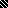 